CANADIAN ACTOR RACHEL SKARSTEN WEARS IWC AT THE NEW YORK COMIC CON 2019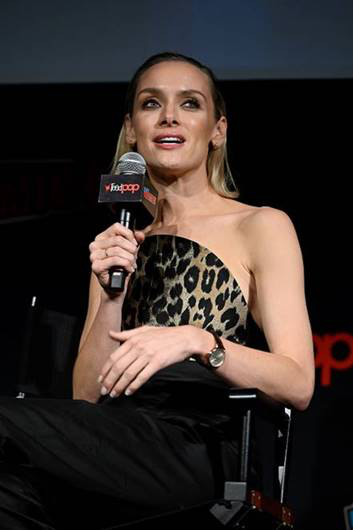 For the high-resolution images, please use the link below:https://www.dropbox.com/sh/0mcyp6up0ea8wb4/AADoHvuewlOmVmWlYXP_b6zba?dl=0IWC Schaffhausen is pleased to announce Canadian actor Rachel Skarsten wore an IWC watch to the New York Comic Con 2019. Rachel Skarsten spoke on stage during the Batwoman Pilot Screening and Q&A on day 4, sporting an IWC Portofino Automatic 34.-END-For press enquiries please contact:The Qode – Gopika Madan – gopika@theqode.comThe Qode – Shaheena Usman – shaheena@theqode.comThe Qode – Amaka Olele – amaka@theqode.com